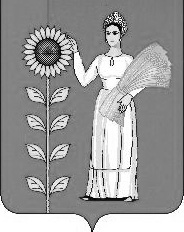 СОВЕТ ДЕПУТАТОВ СЕЛЬСКОГО ПОСЕЛЕНИЯНОВОЧЕРКУТИНСКИЙ СЕЛЬСОВЕТДобринского муниципального районаЛипецкой областиXXХ сессия РЕШЕНИЕ16.03.2012 года                          с. Новочеркутино                         № 88-рс«О внесении изменений в Положения «О порядке осуществления муниципального земельного контроля на территории сельского поселения Новочеркутинский сельсовет»Рассмотрев Протест прокурора Добринского района от 16.02.2012 года  на решение Совета депутатов сельского поселения Новочеркутинский сельсовет Добринского муниципального района Липецкой области от 17 декабря 2007 года №61-рс «Об утверждении Положения  «О порядке осуществления муниципального земельного контроля на территории сельского поселения Новочеркутинский сельсовет»,Совет депутатов сельского поселения Новочеркутинский сельсоветРЕШИЛ:1. Принять изменения в Положение «О порядке осуществления муниципального земельного контроля на территории сельского поселения Новочеркутинский сельсовет Добринского муниципального района» утвержденное решением от 17.12.2007 года № 61-рс (прилагаются).2. Направить указанный нормативный правовой акт главе администрации сельского поселения для подписания и официального обнародования.3. Настоящее решение вступает в силу со дня его официального обнародования.Председатель Совета депутатов сельскогопоселения Новочеркутинский сельсовет                               Т.М.ГрачеваПриняты Решением Совета депутатов сельского поселения Новочеркутинский сельсовет  от 16.03.2012 г. № 88-рсИЗМЕНЕНИЯв Положение «О порядке осуществления муниципального земельного контроля на территории  сельского поселения Новочеркутинский сельсовет Добринского муниципального района»1. Внести в Положение «О порядке осуществления муниципального земельного контроля на территории сельского поселения Новочеркутинский сельсовет Добринского муниципального района» утвержденное решением от 17.12.2007 года № 61-рс следующие изменения:1.1 Пункт 4.1 Положения пп -	контроль за выполнением иных требований земельного законодательства по вопросам использования земель- исключить.1.2 Пункт 7.1 Положения изложить в новой редакции- по результатам муниципального земельного контроля муниципальным земельным инспекторам, осуществляющим проверку, составляется акт по установленной форме в двух экземплярах. Один экземпляр акта вручается гражданину, руководителю или должностному лицу предприятия, учреждения, организации или их представителям под расписку, либо направляется почтой с уведомлением о вручении. Оформление акта проверки непосредственно после ее завершения, Лишь в случае, если для составления акта проверки необходимо получить заключения по результатам проведенных исследований, испытаний, специальных расследований, экспертиз, акт может быть составлен в срок, не превышающий трех рабочих дней после завершения мероприятий по контролю.Глава администрации сельскогопоселения Новочеркутинский сельсовет                             Г.В. Машков